2023 жыл «БІР ЕЛ – БІР КІТАП» республикалық акциясына, жыл кітабы болып жазушы Төлен Әбдіктің шығармаларын оқу бекітілді.Акцияның мақсаты: Ұлттық әдебиетіміздегі ең үздік туындыларды оқу және насихаттау, оқу ісін ілгерлету, рухани мұрамызды сақтау, сондай-ақ жастарға рухани адамгершілік және патриоттық тәрбие беруге бағытталған. Сонымен қатар, акция қоғамның отандық әдебиет пен поэзияға деген қызығушылығын әрі қарай жоғарлатуына мүмкіндік туғызды. Құрметті оқырмандар!«Бір ел – бір кітап» акциясы аясында QR – код арқылы оқуды ұсынамыз! Баршаңызды кітапханаға кітап оқуға шақырамыз!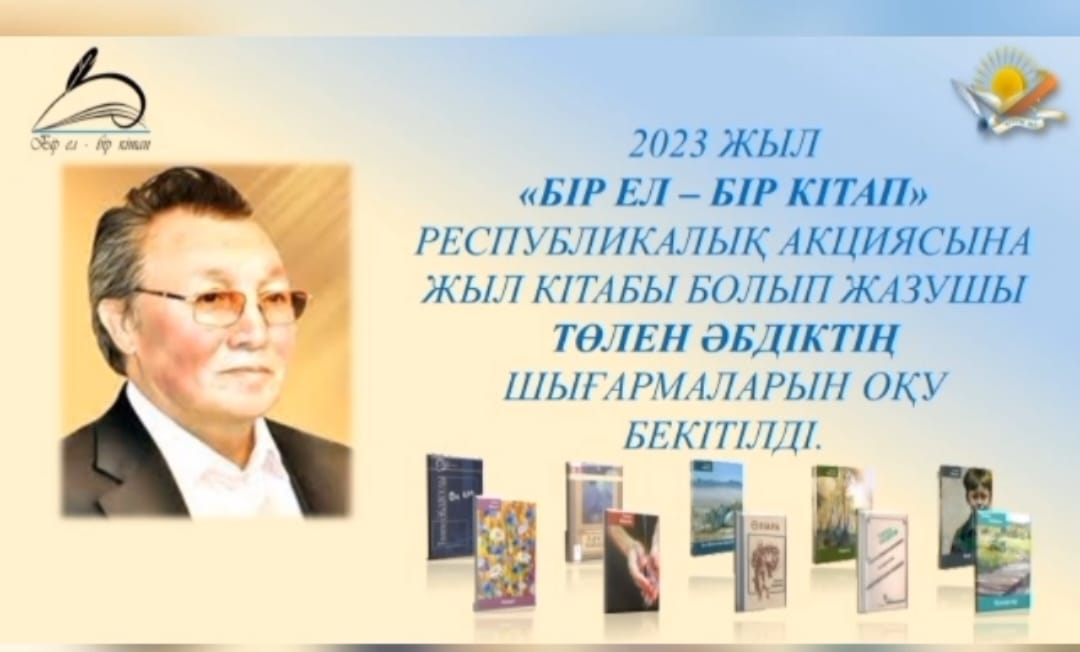 